§1951.  Consolidation procedureAny 2 or more associations organized with or without capital stock and existing under this subchapter may consolidate into a single association which may be either one or any one of said associations, or a new association under this subchapter to be formed by means of such consolidation. Such a consolidation may be effected by a vote of the directors, trustees or managing board, however designated, of each of said associations at a legal meeting thereof ratifying a proposed agreement of consolidation and approved by the affirmative vote of 2/3 of the members of each of said associations voting thereon at any regular meeting or at a special meeting called for the purpose, which agreement shall then be submitted to the Secretary of State for his certification as conformable to the laws of this State and when certified by him shall then be recorded in the registry of deeds in the county where the consolidated association is located and in the county or counties where each of the constituent associations is located and a copy thereof certified by the register of deeds shall be filed in the office of the Secretary of State. When said agreement is so certified, recorded and filed, the separate existence of all of the constituent associations, or all of such constituent associations except the one into which such constituent associations shall have been consolidated, shall cease and the constituent associations, whether consolidated into a new association or merged into one of such constituent associations, as the case may be, shall become the consolidated association by the name provided in said agreement, possessing all the rights, privileges, powers, franchises and immunities as well of a public as of a private nature, and being subject to all the liabilities, restrictions and duties of each of such associations so consolidated and all and singular the rights, privileges, powers, franchises and immunities of each of said associations, and all property, real, personal and mixed, and all debts due to any of said constituent associations on whatever account, and all other things in action of or belonging to each of said associations shall be vested in the consolidated association. All property, rights, privileges, powers, franchises and immunities, and all and every other interest shall be thereafter as effectually the property of the consolidated association as they were of the several and respective constituent associations, and the title to any real estate, whether by deed or otherwise, under the laws of this State, vested in any of such constituent associations, shall not revert or be in any way impaired by reason thereof. All rights of creditors and all liens upon the property of any of said constituent associations shall be preserved unimpaired, limited to the property affected by such liens at the time of the consolidation, and all debts, liabilities and duties of the respective constituent associations shall henceforth attach to said consolidated association and may be enforced against it to the same extent as if said debts, liabilities and duties had been incurred or contracted by it.  [PL 1977, c. 522, §10 (AMD).]SECTION HISTORYPL 1977, c. 522, §10 (AMD). The State of Maine claims a copyright in its codified statutes. If you intend to republish this material, we require that you include the following disclaimer in your publication:All copyrights and other rights to statutory text are reserved by the State of Maine. The text included in this publication reflects changes made through the First Regular and First Special Session of the 131st Maine Legislature and is current through November 1. 2023
                    . The text is subject to change without notice. It is a version that has not been officially certified by the Secretary of State. Refer to the Maine Revised Statutes Annotated and supplements for certified text.
                The Office of the Revisor of Statutes also requests that you send us one copy of any statutory publication you may produce. Our goal is not to restrict publishing activity, but to keep track of who is publishing what, to identify any needless duplication and to preserve the State's copyright rights.PLEASE NOTE: The Revisor's Office cannot perform research for or provide legal advice or interpretation of Maine law to the public. If you need legal assistance, please contact a qualified attorney.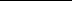 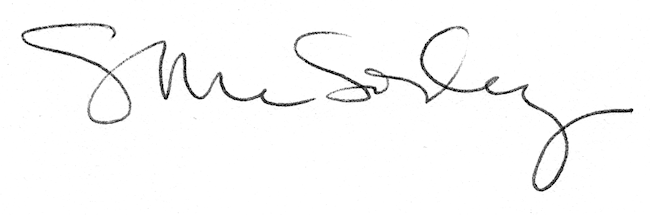 